Мероприятия антитеррористической направленностиВ Калининградском музее изобразительных искусств были проведены групповые беседы, направленные на информирование об уголовной ответственности за осуществление (содействие) террористической деятельности, мерах социальной поддержки населения, доведения до сведения информации, направленной на обеспечение защиты прав и свобод гражданина, общества и государства от противоправных посягательств, о необходимости добровольной сдачи оружия и боеприпасов, незаконно хранящихся у населения с привлечением сотрудников силовых структур и общественных объединений. 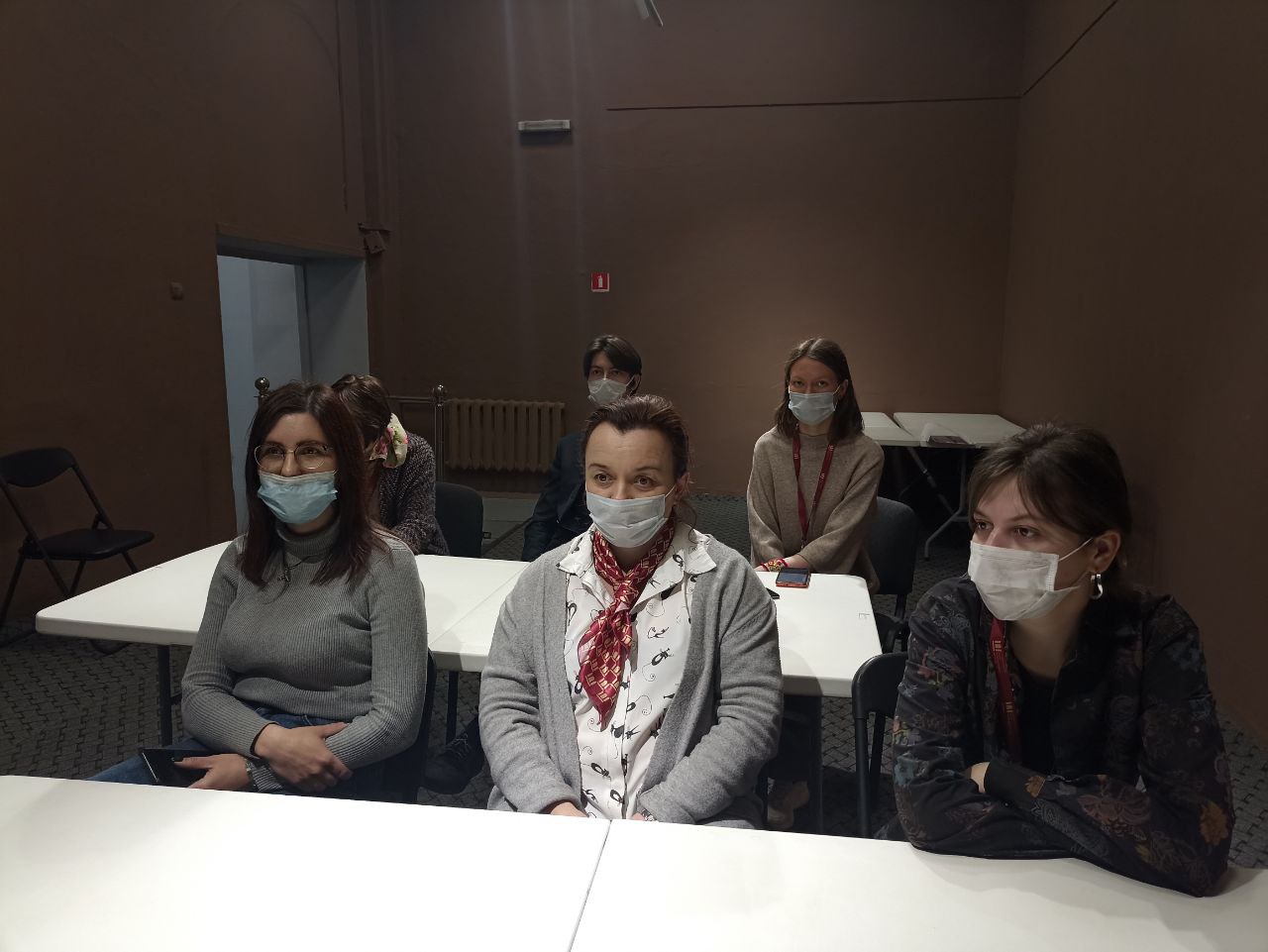 